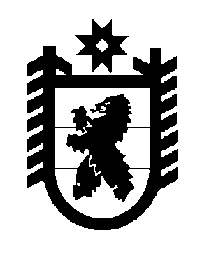 Российская Федерация Республика Карелия    ПРАВИТЕЛЬСТВО РЕСПУБЛИКИ КАРЕЛИЯРАСПОРЯЖЕНИЕот  5 июля 2017 года № 385р-Пг. Петрозаводск В соответствии с частью 4 статьи 3, пунктом 1 статьи 4 Федерального закона от 21 декабря 2004 года № 172-ФЗ «О переводе земель или земельных участков из одной категории в другую» отказать обществу с ограниченной ответственностью «Оазис» в переводе земельного участка, имеющего кадастровый номер 10:10:0101103:18, площадью 46 460 кв. м  (местоположение: Республика Карелия,  Лахденпохский  район, о. Дальний, земельный участок расположен в юго-западной части кадастрового квартала 10:10:0101103),  из состава земель сельскохозяйственного назначения в земли особо охраняемых территорий и объектов в связи с ограничением перевода  земельного участка другой категории в земли особо охраняемых территорий и объектов, установленным частью 2 статьи 10 Федерального закона от 21 декабря 2004 года № 172-ФЗ «О переводе земель или земельных участков из одной категории в другую». Временно исполняющий обязанности
 Главы Республики Карелия                                                   А.О. Парфенчиков